Пояснительная запискаУмение ориентироваться на местности имеет важное значение для любого человека, а тем более для туриста.Туристу приходится ориентироваться всё время, применять для этого карту, компас, даже часы. Кроме этого нужны знания, как можно сориентироваться по различным местным признакам и предметам, по Солнцу и звёздам.Для начинающих туристов основой основ является умение работать с компасом и картой, без которых не обходится ни одно туристское путешествие. КАРТА – это уменьшенное изображение земной поверхности, выполненное в определённом масштабе. Видов карт очень много.Самые точные среди них – топографические. Часто туристам приходится иметь дело с туристскими картосхемами, где всё, что встречается на пути, зарисовывается с помощью условных знаков.Условные знаки – это азбука, знание которой необходимо для чтения карты. Нужно знать наиболее распространённые топографические знаки, уметь их найти на карте и уметь их нарисовать. Кроме этого, необходимо уметь нарисовать план-схему своего школьного двора, улиц, где расположена Станция туристов, где вы занимаетесь.Задание. Выучить и знать обозначения знаков. Условный
знакЗначениеУсловный
знакЗначение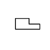 -Жилые строения масштабные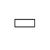 -Жилые строения немасштабные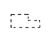 -Разрушенные строения масштабные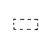 -Разрушенные строения немасштабные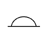 -Постоянные стоянки юрт, чумов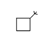 -Дом лесника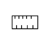 -Пасека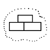 -Торфоразработки масштабные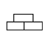 -Торфоразработки немасштабные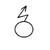 -Радио и телемачты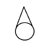 -Вышка легкого типа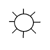 -Водяная мельница,лесопилка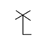 -Ветряная мельница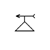 -Метеостанция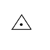 -Геодезический пункт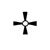 -Церковь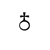 -Часовня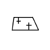 -Кладбища масштабные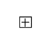 -Кладбища немасштабные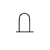 -Памятники на братских могилах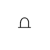 -Памятник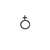 -Мазары, субурганы, обо(мусульманские могилы)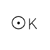 -Колодец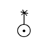 -Колодец с ветряным двигателем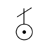 -Колодец с журавлем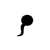 -Источник(ключ, родник)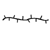 -Границы государственных заповедников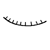 -Каменные кирпичные стены и металлические ограды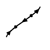 -Линии электропередач на деревянных опорах-Линии электропередач на металлических или железобетонных опорах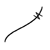 -Железные дороги двупутные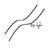 -Броды (в числителе - глубина брода в м. в знаменателе качество дна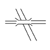 -Шоссе с мостом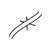 -Шоссе с трубой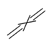 -Перевал на шоссе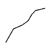 -Дорога грунтовая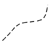 -Лесная дорога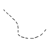 -Тропа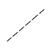 -Квартальная просека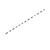 -Визирка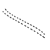 -Зимняя дорогаРастительностьРастительность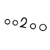 -Узкая полоса леса (2-ср высота в м )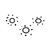 -Кустарник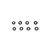 -Фруктовый сад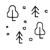 -Смешанный лес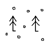 -Хвойный лес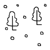 -Лиственный лес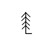 -Отдельно стоящее хвойное дерево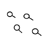 -Редкий лес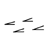 -Бурелом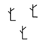 -Лес горелый , сухостойный.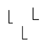 -Лес вырубленный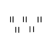 -Луг с растительностью ниже 1 м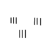 -Высокотравье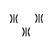 -Камышовые и тросниковые зарослиРельефРельефРельефРельеф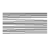 -Болота непроходимые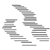 -Болота проходимые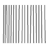 -Солончаки непроходимые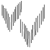 -Солончаки проходимые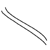 -Ручей, река шире 5 м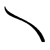 -Ручей, река уже 5 м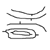 -Горизонтали основные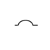 -Вход в пещеру, грот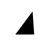 -Камни отдельные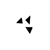 -Скопление камней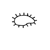 -Курган или бугор масштабные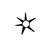 -Курганы или бургу немасштабные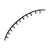 -Обрывы масштабные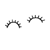 -Обрывы, бараньи лба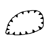 -Ямы масштабные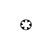 -Ямы немасштабные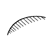 -Карниз скальный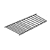 -Карниз снежный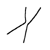 -Кулуар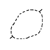 -Полугоризонтали